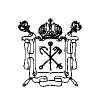 ПРАВИТЕЛЬСТВО САНКТ-ПЕТЕРБУРГАКОМИТЕТ ПО ОБРАЗОВАНИЮГосударственное бюджетное общеобразовательное учреждениесредняя общеобразовательная школа № 160с углубленным изучением английского языка Красногвардейского района Санкт-Петербурга_________________________проспект Металлистов, дом 23, корпус 1,Санкт-Петербург, 195176 шоссе Революции, дом 35, корпус 5,Санкт-Петербург, 195248Тел/факс. (812) 222-5646 Email: gou160@mail.ruОКПО 45563628, ОКОГУ 32100, ОКОНХ 92310,ОГРН 1027804187971, ИНН 7806105273, КПП 780601001,л/с 0541101 в Комитете финансов СПб___________________ № ______________________На № ________________ от ______________________Родителям (лицам их заменяющим) учащегося ______класса_______________________________УВЕДОМЛЕНИЕоб академической задолженности учащегосяУважаемые (-ый/-ая) ____________________________________________!Доводим до Вашего сведения, что Ваш сын / Ваша дочь имеет академическую задолженность в виде (отсутствия отметок из-за пропусков / неудовлетворительной отметки) по результатам _________________________ (указать период – четверть, полугодие) по следующим предметам: ________________________________________________________________________________________________________________________________________________________________________________.В соответствии с Федеральным законом «Об образовании в РФ» (№273-ФЗ от 29.12.12) ст. 58 п.3, 5, обучающийся обязан ликвидировать академическую задолженность в сроки, определяемые образовательной организацией. Сроки ликвидации академической задолженности учащегося (-йся) _____ класса __________________________________________________________________________________________________________________________________________________________________________________________________________________________________________________________________________________________Просим Вас принять необходимые меры.Классный руководитель __________ (________________)Зам. дир. по УВР _______________(____________________)С уведомлением ознакомлены, экземпляр получили.Родители учащегося ________ класса _____________________________________________________________________________ (____________________)